Department of Higher Education Government of Karnataka, Bangalore Application Report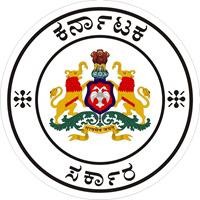 PART-2XIII	CIRCULATION AREA (For new college also)Building NumberBuilding NameArea Type1. Corridors,	2.Other Common AreaTotal Area (in Sqm)PART-3XIVLABORATORY DETAILS	Add separately for each Course(Department) & Level wise (For new college also)Programm eLevelCourseName of the LABEquipments in the LAB as per Scheme and SyllabusNo.of PCs avalibleAmount spent till date (in Lakhs)Budget for the current Year (in Lakhs)First Aid FacilityYes 2.No16.   LIBRARY DETAILS	( For new college also)Programm eTitlesVolumesInternational JournalsIf Yes, then Available is to be displayed, else Not-National JournalsIf Yes, then Available is to be displayed, else Not-E-JournalsIf Yes, then Available is to be displayed, else Not-Member of E-consortiumIf Yes, then Member is to be displayed, else Not- MemberLIBRARY FACILITIES (For new college also)Working HoursFrom ToInvestment till the Date (in Lakhs)Budget for current Year (in Lakhs)Area (in Sqm)Reading Room Capacity(in Numbers)Reprographic FacilityLibrary NetworkingNo. of Multimedia PCsType of AccessLibrary Management SoftwareIf Yes, then Available is to be displayed, else Not- AvailableBar Code or RF Tab book handlingIf Yes, then Available is to be displayed, else Not-e- JOURNALSProgramm ePublisherSubscription From	ToAmount (in Lakhs)COMPUTATIONAL FACILITIES	(For new college also)The facts furnished above are true to the best of our knowledgePresident/Chairman / Secretary of the Trust/Society(Signature with seal)Date Place 													 		Principal/Director(Signature with seal)*Note any :  anges in the format shall be incorporated issued by the State Govt./Apex Bodies time to time10Web site11Name of the President/Chairman12Address of the President/Chairman13Village/Town/City14District15PIN16STD Code17Land Line Number18Mobile Number19E-mail Id202 (f) Status2112 (B) StatusIIINSTITUTION DETAILSINSTITUTION DETAILS1Name of the Institution2Address of the Institution3Village/Town/City4District5PIN6STD Code7Land Line Number 19Fax10E-mail Id11Web site12Year of Establishment14Year of first affiliation to the University15Type of Institution16Minority Institute ?17Type of Minority18Name of the Minority19SC/ ST Institute?20Women Institute ?21Any Other22Bank Account Number23Name of the Bank and Branch24IFSC Code25Address of the Bank26PAN NumberIIIAPPLICATION DETAILSAPPLICATION DETAILS1Application forApplication forApplication forApplication forDropdown for ,  1. New College  2. Extension / Renewal  of Temporary Affiliation  3. Permanent Affiliation  4.New Course   5. Increase in Intake 6. Reduction in Intake  7. Change of name of the Institute 8. Conversion of Women's Institution into Co-Ed Institution 9.Conversion of Co-Ed Institution into Women's Institution 10. Closure of Course 11. RenewalPermanent Affiliation 12. Any Other (Multiple Selection)Dropdown for ,  1. New College  2. Extension / Renewal  of Temporary Affiliation  3. Permanent Affiliation  4.New Course   5. Increase in Intake 6. Reduction in Intake  7. Change of name of the Institute 8. Conversion of Women's Institution into Co-Ed Institution 9.Conversion of Co-Ed Institution into Women's Institution 10. Closure of Course 11. RenewalPermanent Affiliation 12. Any Other (Multiple Selection)Dropdown for ,  1. New College  2. Extension / Renewal  of Temporary Affiliation  3. Permanent Affiliation  4.New Course   5. Increase in Intake 6. Reduction in Intake  7. Change of name of the Institute 8. Conversion of Women's Institution into Co-Ed Institution 9.Conversion of Co-Ed Institution into Women's Institution 10. Closure of Course 11. RenewalPermanent Affiliation 12. Any Other (Multiple Selection)Dropdown for ,  1. New College  2. Extension / Renewal  of Temporary Affiliation  3. Permanent Affiliation  4.New Course   5. Increase in Intake 6. Reduction in Intake  7. Change of name of the Institute 8. Conversion of Women's Institution into Co-Ed Institution 9.Conversion of Co-Ed Institution into Women's Institution 10. Closure of Course 11. RenewalPermanent Affiliation 12. Any Other (Multiple Selection)Dropdown for ,  1. New College  2. Extension / Renewal  of Temporary Affiliation  3. Permanent Affiliation  4.New Course   5. Increase in Intake 6. Reduction in Intake  7. Change of name of the Institute 8. Conversion of Women's Institution into Co-Ed Institution 9.Conversion of Co-Ed Institution into Women's Institution 10. Closure of Course 11. RenewalPermanent Affiliation 12. Any Other (Multiple Selection)Dropdown for ,  1. New College  2. Extension / Renewal  of Temporary Affiliation  3. Permanent Affiliation  4.New Course   5. Increase in Intake 6. Reduction in Intake  7. Change of name of the Institute 8. Conversion of Women's Institution into Co-Ed Institution 9.Conversion of Co-Ed Institution into Women's Institution 10. Closure of Course 11. RenewalPermanent Affiliation 12. Any Other (Multiple Selection)Dropdown for ,  1. New College  2. Extension / Renewal  of Temporary Affiliation  3. Permanent Affiliation  4.New Course   5. Increase in Intake 6. Reduction in Intake  7. Change of name of the Institute 8. Conversion of Women's Institution into Co-Ed Institution 9.Conversion of Co-Ed Institution into Women's Institution 10. Closure of Course 11. RenewalPermanent Affiliation 12. Any Other (Multiple Selection)Dropdown for ,  1. New College  2. Extension / Renewal  of Temporary Affiliation  3. Permanent Affiliation  4.New Course   5. Increase in Intake 6. Reduction in Intake  7. Change of name of the Institute 8. Conversion of Women's Institution into Co-Ed Institution 9.Conversion of Co-Ed Institution into Women's Institution 10. Closure of Course 11. RenewalPermanent Affiliation 12. Any Other (Multiple Selection)Dropdown for ,  1. New College  2. Extension / Renewal  of Temporary Affiliation  3. Permanent Affiliation  4.New Course   5. Increase in Intake 6. Reduction in Intake  7. Change of name of the Institute 8. Conversion of Women's Institution into Co-Ed Institution 9.Conversion of Co-Ed Institution into Women's Institution 10. Closure of Course 11. RenewalPermanent Affiliation 12. Any Other (Multiple Selection)Dropdown for ,  1. New College  2. Extension / Renewal  of Temporary Affiliation  3. Permanent Affiliation  4.New Course   5. Increase in Intake 6. Reduction in Intake  7. Change of name of the Institute 8. Conversion of Women's Institution into Co-Ed Institution 9.Conversion of Co-Ed Institution into Women's Institution 10. Closure of Course 11. RenewalPermanent Affiliation 12. Any Other (Multiple Selection)IVDETAILS OF GOVERNING COUNCILDETAILS OF GOVERNING COUNCILDETAILS OF GOVERNING COUNCILDETAILS OF GOVERNING COUNCILDETAILS OF GOVERNING COUNCILDETAILS OF GOVERNING COUNCILDETAILS OF GOVERNING COUNCILDETAILS OF GOVERNING COUNCILDETAILS OF GOVERNING COUNCILDETAILS OF GOVERNING COUNCILDETAILS OF GOVERNING COUNCILDETAILS OF GOVERNING COUNCILDETAILS OF GOVERNING COUNCILDETAILS OF GOVERNING COUNCIL1GOVERNING COUNCIL MEMBERS (List )GOVERNING COUNCIL MEMBERS (List )GOVERNING COUNCIL MEMBERS (List )GOVERNING COUNCIL MEMBERS (List )GOVERNING COUNCIL MEMBERS (List )GOVERNING COUNCIL MEMBERS (List )GOVERNING COUNCIL MEMBERS (List )GOVERNING COUNCIL MEMBERS (List )GOVERNING COUNCIL MEMBERS (List )GOVERNING COUNCIL MEMBERS (List )GOVERNING COUNCIL MEMBERS (List )GOVERNING COUNCIL MEMBERS (List )GOVERNING COUNCIL MEMBERS (List )GOVERNING COUNCIL MEMBERS (List )TitleNameNameFather's NameFather's NameDesignationContact NumberE-Mail IdE-Mail Id2No. of times the Governing Council meeting is convened in the last academic yearNo. of times the Governing Council meeting is convened in the last academic yearNo. of times the Governing Council meeting is convened in the last academic yearNo. of times the Governing Council meeting is convened in the last academic yearNo. of times the Governing Council meeting is convened in the last academic yearNo. of times the Governing Council meeting is convened in the last academic yearDatesFor maximum of 5 meetingsFor maximum of 5 meetingsFor maximum of 5 meetingsFor maximum of 5 meetingsFor maximum of 5 meetingsFor maximum of 5 meetings3List of Other Institutions managed by the Trust/SocietyList of Other Institutions managed by the Trust/SocietyList of Other Institutions managed by the Trust/SocietyList of Other Institutions managed by the Trust/SocietyList of Other Institutions managed by the Trust/SocietyList of Other Institutions managed by the Trust/SocietyList of Other Institutions managed by the Trust/SocietyList of Other Institutions managed by the Trust/SocietyList of Other Institutions managed by the Trust/SocietyList of Other Institutions managed by the Trust/SocietyList of Other Institutions managed by the Trust/SocietyList of Other Institutions managed by the Trust/SocietyList of Other Institutions managed by the Trust/SocietyList of Other Institutions managed by the Trust/SocietySl.No.NameAddress of InstitutionAddress of InstitutionYear of EstablishmentYear of EstablishmentType of Programme offeredType of Programme offeredAffiliating / Recognition Authority/Apex BodyAffiliating / Recognition Authority/Apex BodyType of Land/BuildingAreaSurvey NoVDETAILS OF THE PRINCIPALDETAILS OF THE PRINCIPALDETAILS OF THE PRINCIPALDETAILS OF THE PRINCIPALDETAILS OF THE PRINCIPALDETAILS OF THE PRINCIPALDETAILS OF THE PRINCIPALDETAILS OF THE PRINCIPALDETAILS OF THE PRINCIPALDETAILS OF THE PRINCIPALDETAILS OF THE PRINCIPALDETAILS OF THE PRINCIPALDETAILS OF THE PRINCIPALDETAILS OF THE PRINCIPAL1NameNameNameName2Father's NameFather's NameFather's NameFather's Name3Date of birthDate of birthDate of birthDate of birth4AddressAddressAddressAddress5Village/Town/CityVillage/Town/CityVillage/Town/CityVillage/Town/CityDistrictDistrictDistrictDistrict7PINPINPINPIN8STD CodeSTD CodeSTD CodeSTD Code9Landline NumberLandline NumberLandline NumberLandline Number10Fax11Mobile Number12E-mail Id13Doctorate degree14Master's degree15Bachelor's degree16Other qualifications17Date of joining the Institute as Principal18Appointment typeDropdown for, 1. Permanent, 2. Temporary , 3. Incharge, 4. DeputationDropdown for, 1. Permanent, 2. Temporary , 3. Incharge, 4. Deputation19ExperienceTotal19ExperienceTeaching19ExperienceIndustry19ExperienceResearch20Books published as single author/co- author or as editorTotal Number21Published Papers in National Level JournalsTotal Number22Published Papers in International Level JournalsTotal Number23Articles/Chapters published in BooksTotal Number24Full Papers in Conference ProceedingsTotal Number25Ongoing Projects/ConsultanciesTotal Number26Completed Projects/ConsultanciesTotal Number27Research GuidanceDegreeDegree(Multiple Rows)27Research GuidanceM.Phil. or equivalent PhD or equivalent (Multiple Selection)M.Phil. or equivalent PhD or equivalent (Multiple Selection)Total Number(Multiple Rows)28Research candidates GuidingDegreeDegree(Multiple Rows)28Research candidates GuidingM.Phil. or equivalent PhD or equivalent(Multiple Selection)M.Phil. or equivalent PhD or equivalent(Multiple Selection)Total Number(Multiple Rows)29Training Course, Teaching-Learning – Evaluation Technology Programmes, Faculty Development Programmes Attended(not less than one week duration)Total Number30Papers presented in Conferences/Seminars/Workshops/SymposiaTotal Number31Invited Lectures delivered and Chairmanships at International/National/Regional/Local conference/seminar, etc.Total NumberVINEW COLLEGENEW COLLEGENEW COLLEGENEW COLLEGENEW COLLEGENEW COLLEGENEW COLLEGE1Justification for the establishment of the College2Type of programme proposed to be provided3PROPOSAL DETAILSPROPOSAL DETAILSPROPOSAL DETAILSPROPOSAL DETAILSPROPOSAL DETAILSPROPOSAL DETAILSPROPOSAL DETAILSPROPOSAL DETAILSPROPOSAL DETAILSPROPOSAL DETAILSPROPOSAL DETAILSPROPOSAL DETAILSProgrammeProgrammeLevelCourse/Combinat ionCourse/Combinat ionProposed IntakeProposed IntakeApproval from approving body for the Current YearApproval from approving body for the Current YearUG PGUG PGUG PGUG PGUG PGUG PGUG PGUG PGDropdown for Approving bodies UGC, Govt., AICTE, NCTE, RCI, DEC. CoA, BCI, ICRW,Any otherDropdown for Approving bodies UGC, Govt., AICTE, NCTE, RCI, DEC. CoA, BCI, ICRW,Any other4DETAILS OF OTHER INSTITUTIONS WITHIN 10/50 Kms SURROUNDINGDETAILS OF OTHER INSTITUTIONS WITHIN 10/50 Kms SURROUNDINGDETAILS OF OTHER INSTITUTIONS WITHIN 10/50 Kms SURROUNDINGDETAILS OF OTHER INSTITUTIONS WITHIN 10/50 Kms SURROUNDINGDETAILS OF OTHER INSTITUTIONS WITHIN 10/50 Kms SURROUNDINGDETAILS OF OTHER INSTITUTIONS WITHIN 10/50 Kms SURROUNDINGDETAILS OF OTHER INSTITUTIONS WITHIN 10/50 Kms SURROUNDINGDETAILS OF OTHER INSTITUTIONS WITHIN 10/50 Kms SURROUNDINGDETAILS OF OTHER INSTITUTIONS WITHIN 10/50 Kms SURROUNDINGDETAILS OF OTHER INSTITUTIONS WITHIN 10/50 Kms SURROUNDINGDETAILS OF OTHER INSTITUTIONS WITHIN 10/50 Kms SURROUNDINGDETAILS OF OTHER INSTITUTIONS WITHIN 10/50 Kms SURROUNDING4(i)Existance of Institution within 10/50 KmsurroundingExistance of Institution within 10/50 KmsurroundingExistance of Institution within 10/50 KmsurroundingExistance of Institution within 10/50 KmsurroundingExistance of Institution within 10/50 KmsurroundingExistance of Institution within 10/50 KmsurroundingSl.No.Name of the InstitutionName of the InstitutionName of the InstitutionAddressAddressName of the OrgnizationName of the OrgnizationDistance betweenproposed and Existing InstitutionDistance betweenproposed and Existing InstitutionType of Programme offered4(ii)Nearby Junior Colleges which are expected to feed the proposed CollegeNearby Junior Colleges which are expected to feed the proposed CollegeNearby Junior Colleges which are expected to feed the proposed CollegeNearby Junior Colleges which are expected to feed the proposed CollegeNearby Junior Colleges which are expected to feed the proposed CollegeNearby Junior Colleges which are expected to feed the proposed CollegeNearby Junior Colleges which are expected to feed the proposed CollegeNearby Junior Colleges which are expected to feed the proposed CollegeNearby Junior Colleges which are expected to feed the proposed CollegeNearby Junior Colleges which are expected to feed the proposed CollegeNearby Junior Colleges which are expected to feed the proposed CollegeNearby Junior Colleges which are expected to feed the proposed CollegeSl.No.Name of the InstitutionName of the InstitutionName of the InstitutionAddressAddressName of the OrgnizationName of the OrgnizationDistance betweenproposed and Existing InstitutionDistance betweenproposed and Existing InstitutionType ofProgramme offeredVIILAND DETAILS	(For new college also)LAND DETAILS	(For new college also)LAND DETAILS	(For new college also)LAND DETAILS	(For new college also)LAND DETAILS	(For new college also)LAND DETAILS	(For new college also)LAND DETAILS	(For new college also)LAND DETAILS	(For new college also)Sl.NoLoca tionLand ownership detailsLand ownership detailsTotal area (in Sq.Mtrs.)Total area (in Sq.Mtrs.)Land Registered in the Name ofLand Registered in the Name ofLand registration dateRegistration NumberRegistration NumberSurvey NumberMortgaged LandPurpose of MortgageLand Use Certificate dateVIIIPROGRAMME & COURSE DETAILSPROGRAMME & COURSE DETAILSPROGRAMME & COURSE DETAILSPROGRAMME & COURSE DETAILSPROGRAMME & COURSE DETAILSPROGRAMME & COURSE DETAILSPROGRAMME & COURSE DETAILSPROGRAMME & COURSE DETAILSProgramm eProgramm eYear of StartingCourse DurationCourse DurationCurrent IntakeNumber of Students AdmittedNumber of Students AdmittedProposed IntakeValidity of AccreditationValidity of AccreditationProgramm eProgramm eLevelCourseCourseFT/ PTFT/ PTYear of StartingCourse DurationCourse DurationCurrent IntakeNumber of Students AdmittedNumber of Students AdmittedProposed IntakeApplied forAccreditation statusNumber of Students AdmittedNumber of Students AdmittedFromToIXBUILDING DETAILS	(For new college also)BUILDING DETAILS	(For new college also)BUILDING DETAILS	(For new college also)BUILDING DETAILS	(For new college also)BUILDING DETAILS	(For new college also)1Building StatusBuilding Status2No. of Buildings in the campusNo. of Buildings in the campusNo. of Buildings in the campusNo. of Buildings in the campus3Total built up area Planned (in Sqm)Total built up area Planned (in Sqm)Total built up area Planned (in Sqm)Total built up area Planned (in Sqm)4Total built up Area ready (in Sqm)Total built up Area ready (in Sqm)Total built up Area ready (in Sqm)Total built up Area ready (in Sqm)5Total Instructional area (Carpet Area) ready (in Sqm)Total Instructional area (Carpet Area) ready (in Sqm)Total Instructional area (Carpet Area) ready (in Sqm)Total Instructional area (Carpet Area) ready (in Sqm)Total Instructional area (Carpet Area) ready (in Sqm)Total Administrative area (Carpet Area) ready (inSqm)Total Administrative area (Carpet Area) ready (inSqm)Total Administrative area (Carpet Area) ready (inSqm)Total Administrative area (Carpet Area) ready (inSqm)Total Administrative area (Carpet Area) ready (inSqm)Total Administrative area (Carpet Area) ready (inSqm)Total Administrative area (Carpet Area) ready (inSqm)Total Administrative area (Carpet Area) ready (inSqm)Total Administrative area (Carpet Area) ready (inSqm)7Total Amenities area (Carpet Area) ready (in Sqm)Total Amenities area (Carpet Area) ready (in Sqm)Total Amenities area (Carpet Area) ready (in Sqm)Total Amenities area (Carpet Area) ready (in Sqm)Total Amenities area (Carpet Area) ready (in Sqm)8Total Circulation area ready (in Sqm)Total Circulation area ready (in Sqm)Total Circulation area ready (in Sqm)Total Circulation area ready (in Sqm)XINSTRUCTIONAL AREA	Add separately for each Course(Department) & Level wise ( For new college also)INSTRUCTIONAL AREA	Add separately for each Course(Department) & Level wise ( For new college also)INSTRUCTIONAL AREA	Add separately for each Course(Department) & Level wise ( For new college also)INSTRUCTIONAL AREA	Add separately for each Course(Department) & Level wise ( For new college also)INSTRUCTIONAL AREA	Add separately for each Course(Department) & Level wise ( For new college also)INSTRUCTIONAL AREA	Add separately for each Course(Department) & Level wise ( For new college also)INSTRUCTIONAL AREA	Add separately for each Course(Department) & Level wise ( For new college also)INSTRUCTIONAL AREA	Add separately for each Course(Department) & Level wise ( For new college also)Programm eLevelCour seBuilding NumberBuilding NameRoom TypeTotal Number of RoomsTotal Carpet Area (Sqm)Total number of Rooms Available in each Course(Department)to be displayedXIADMINISTRATIVE  AREA	(For new college also)ADMINISTRATIVE  AREA	(For new college also)ADMINISTRATIVE  AREA	(For new college also)ADMINISTRATIVE  AREA	(For new college also)ADMINISTRATIVE  AREA	(For new college also)ADMINISTRATIVE  AREA	(For new college also)Building NumberBuilding NameBuilding NameBuilding NameRoom TypeTotal Number of RoomsTotal Carpet Area (Sqm)Total number of Rooms Available to be displayedXIIAMENITIES AREA	(For new college also)AMENITIES AREA	(For new college also)AMENITIES AREA	(For new college also)AMENITIES AREA	(For new college also)AMENITIES AREA	(For new college also)Building NumberBuilding NameBuilding NameBuilding NameRoom TypeTotal Number of RoomsTotal Carpet Area (Sqm)Total number of Rooms Available to be displayedNumber of PCs for StudentsNumber of PCs for StudentsNumber of PCs for FacultyNumber of PCs for FacultyNumber of PCs in         Administrative OfficeNumber of PCs in         Administrative OfficeNumber of PCs in         Administrative OfficeNumber of PCs in language LabNumber of PCs in language LabTotal No.of PCs available in the CollegeTotal No.of PCs available in the CollegeNumber of PrintersNo.of Legal System SoftwaresNo.of Legal System SoftwaresNo.of Legal Application SoftwaresNo.of Legal Application SoftwaresInternet Bandwidthin Mbps)(Name of the service providerNumber of PCs Connected to LANNumber of PCs Connected to LANInternet Contention RatioInternet Contention RatioWi-Fi FacilityWi-Fi FacilityAvailable/ Not- AvailableAvailable/ Not- AvailableXIXHOSTEL FACILITIESHOSTEL FACILITIESHOSTEL FACILITIESHOSTEL FACILITIESHOSTEL FACILITIES(For new colleges also)(For new colleges also)(For new colleges also)(For new colleges also)(For new colleges also)(For new colleges also)(For new colleges also)Number ofrooms having 1 StudentNumber ofrooms having 1 StudentTariffNumber of roomshaving  2 Students/roomNumber of roomshaving  2 Students/roomNumber of roomshaving  2 Students/roomTariffNumber of rooms having 3Students /roomNumber of rooms having 3Students /roomTariffro Number of 4 oms havingStudents /roomTariffNumber of rooms having more than 4 Students /roomNumber of rooms having more than 4 Students /roomFTarifIf any other PleaseSpecifyIf any other PleaseSpecifyStudents in the Total No.of HostelBackup SupplyLibraryLibraryInternet FacilityInternet Facility/room/roomBOYSIf Yes, thenAvailable is to to be displIf Yes, thenAvailble is to be ayed,isdisplayed, e Noeplslaeyed, elsNot- Availbleelse Not-If Yes, thenAvailble is to be ayed,isdisplayed, e Noeplslaeyed, elsNot- Availbleelse Not-If Yes, thenAvailable is bet-If Yes, thenAvailable is bet-AvailableIf Yes, then Available is to be displayed, elseIf Yes, then Available is to be displayed, elseAvailableAvailableIf Yes, thenIf Yes, then Available is to be displayed, elseIf Yes, then Available is to be displayed, elseIf Yes, thenIf Yes, thenGIRLAvailable isIf Yes, then Available is to be displayed, elseIf Yes, then Available is to be displayed, elseAvailable isAvailable isSto beIf Yes, then Available is to be displayed, elseIf Yes, then Available is to be displayed, elseto beto bedisplayed,If Yes, then Available is to be displayed, elseIf Yes, then Available is to be displayed, elsedisplayed,displayed,else Not-If Yes, then Available is to be displayed, elseIf Yes, then Available is to be displayed, elseelse Not-else Not-PART-4PART-4PART-4AvailableNot- AvailableNot- AvailableAvailableAvailableXXFACULTY DETAILSFACULTY DETAILSFACULTY DETAILSFACULTY DETAILSFACULTY DETAILS(For new college also but identified)(For new college also but identified)(For new college also but identified)(For new college also but identified)(For new college also but identified)(For new college also but identified)(For new college also but identified)1Department / Course of  	Department / Course of  	Department / Course of  	Department / Course of  	Department / Course of  	Department / Course of  	Department / Course of  	Department / Course of  	Department / Course of  	Department / Course of  	Department / Course of  	Department / Course of  	Department / Course of  	Department / Course of  	Department / Course of  	Department / Course of  	Department / Course of  	Department / Course of  	Department / Course of  	Department / Course of  	Department / Course of  	Department / Course of  	Department / Course of  	Department / Course of  	Department / Course of  	TitleTitleTitleTitleTitleTitleNameNameNameNameNameNameFather's NameFather's NameFather's NameFather's NameFather's NameFather's NameDate of birthDate of birthDate of birthDate of birthDate of birthDate of birthGenderGenderGenderGenderGenderGenderDesignationDesignationDesignationDesignationDesignationDesignationDate Of AppointmentDate Of AppointmentDate Of AppointmentDate Of AppointmentDate Of AppointmentDate Of AppointmentDate of Joining the InstitutionAppointment typeDoctorate degreeMaster's degreeBachelor's degreeAny otherExperienceTotalExperienceTeachingExperienceIndustryExperienceResearchBooks published as single author/co- author or as editorTotal No.Published Papers in National Level JournalsTotal No.Published Papers in International Level JournalsTotal No.Training Course, Teaching-Learning – Evaluation Technology Programmes, Faculty Development ProgrammesTotal No.PF NumberPANPay ScaleBasic Pay (in Rs)Gross Salary (in Rs)Awardse-mailMobile NumberUploadPhotographPhotograph* Multiple entries* Multiple entries* Multiple entries2Faculty Student RatioXXISTAFF DETAILSSTAFF DETAILSSTAFF DETAILSDepartment /Course of  	Department /Course of  	Department /Course of  	TitleNameFather's NameDate of birthGenderDesignationDate Of AppointmentAppointment typeDesignationDate of Joining the InstitutionMaster's degreeBachelor's degreeDiplomaAny otherTotalInstituteExperienceIndustryExperienceResearchTraining Course Attended(not less than one week duration)Total No.PF NumberPANPay ScaleBasic Pay (in Rs)Gross Salary (in Rs)Awardse-mailMobile NumberUpload1. Photograph1. Photograph* Multiple entries* Multiple entries* Multiple entriesXXIIDETAILS OF ADMINISTRATIVE, LIBRARY STAFF, PHYSICAL EDUCATION & PLACEMENT STAFFDETAILS OF ADMINISTRATIVE, LIBRARY STAFF, PHYSICAL EDUCATION & PLACEMENT STAFFDETAILS OF ADMINISTRATIVE, LIBRARY STAFF, PHYSICAL EDUCATION & PLACEMENT STAFFTitleDrop down for,	1. Dr.    2. Mr.  3. Mrs.  4.MsDrop down for,	1. Dr.    2. Mr.  3. Mrs.  4.MsNameFather's NameDate of birthGenderDesignationDate Of AppointmentDesignationDate of Joining the InstitutionAppointment typeDoctorate degreeMaster's degreeBachelor's degreeAny otherExperienceTotalExperienceTeachingExperienceIndustryExperienceResearchBooks published as single author/co- author or as editorTotal No.Published Papers in National Level JournalsTotal No.Published Papers in International Level JournalsTotal No.Training Course, Teaching-Learning – Evaluation Technology Programmes, Faculty Development ProgrammesTotal No.PF NumberPANPay ScaleBasic Pay (in Rs)Gross Salary (in Rs)Awardse-maile-maile-maile-maile-maile-mailMobile NumberMobile NumberMobile NumberMobile NumberMobile NumberMobile NumberUploadUploadUploadUploadUploadUploadPhotographPhotographPhotographPhotographPhotographPhotographPhotographPhotographPhotographPhotographPhotographPhotographPhotographPhotographPhotographPhotographPhotographPhotographPhotographPhotographPhotographPhotographPhotographPhotographPhotographPhotographPhotographPhotographPhotographPhotographPhotographPhotograph* Multiple entries* Multiple entries* Multiple entries* Multiple entries* Multiple entries* Multiple entries* Multiple entries* Multiple entries* Multiple entries* Multiple entries* Multiple entries* Multiple entries* Multiple entries* Multiple entries* Multiple entries* Multiple entries* Multiple entries* Multiple entries* Multiple entries* Multiple entries* Multiple entries* Multiple entries* Multiple entries* Multiple entries* Multiple entries* Multiple entries* Multiple entries* Multiple entries* Multiple entries* Multiple entries* Multiple entries* Multiple entries* Multiple entries* Multiple entries* Multiple entries* Multiple entries* Multiple entries* Multiple entriesXXIIISTUDENTS DETAILSSTUDENTS DETAILSSTUDENTS DETAILSSTUDENTS DETAILSSTUDENTS DETAILSSTUDENTS DETAILSSTUDENTS DETAILSSTUDENTS DETAILSSTUDENTS DETAILSSTUDENTS DETAILSSTUDENTS DETAILSSTUDENTS DETAILSSTUDENTS DETAILSSTUDENTS DETAILSSTUDENTS DETAILSSTUDENTS DETAILSSTUDENTS DETAILSSTUDENTS DETAILSSTUDENTS DETAILSSTUDENTS DETAILSSTUDENTS DETAILSSTUDENTS DETAILSSTUDENTS DETAILSSTUDENTS DETAILSSTUDENTS DETAILSSTUDENTS DETAILSSTUDENTS DETAILSSTUDENTS DETAILSSTUDENTS DETAILSSTUDENTS DETAILSSTUDENTS DETAILSSTUDENTS DETAILSSTUDENTS DETAILSSTUDENTS DETAILSSTUDENTS DETAILSSTUDENTS DETAILSSTUDENTS DETAILSSTUDENTS DETAILS1ADMISSION DETAILSADMISSION DETAILSADMISSION DETAILSADMISSION DETAILSADMISSION DETAILSADMISSION DETAILSADMISSION DETAILSADMISSION DETAILSADMISSION DETAILSADMISSION DETAILSADMISSION DETAILSADMISSION DETAILSADMISSION DETAILSADMISSION DETAILSADMISSION DETAILSADMISSION DETAILSADMISSION DETAILSADMISSION DETAILSADMISSION DETAILSADMISSION DETAILSADMISSION DETAILSADMISSION DETAILSADMISSION DETAILSADMISSION DETAILSADMISSION DETAILSADMISSION DETAILSADMISSION DETAILSADMISSION DETAILSADMISSION DETAILSADMISSION DETAILSADMISSION DETAILSADMISSION DETAILSADMISSION DETAILSADMISSION DETAILSADMISSION DETAILSADMISSION DETAILSADMISSION DETAILSADMISSION DETAILSDepartment / Course of  ………………………….	Enclose separately for each department (Y - Current Year)Department / Course of  ………………………….	Enclose separately for each department (Y - Current Year)Department / Course of  ………………………….	Enclose separately for each department (Y - Current Year)Department / Course of  ………………………….	Enclose separately for each department (Y - Current Year)Department / Course of  ………………………….	Enclose separately for each department (Y - Current Year)Department / Course of  ………………………….	Enclose separately for each department (Y - Current Year)Department / Course of  ………………………….	Enclose separately for each department (Y - Current Year)Department / Course of  ………………………….	Enclose separately for each department (Y - Current Year)Department / Course of  ………………………….	Enclose separately for each department (Y - Current Year)Department / Course of  ………………………….	Enclose separately for each department (Y - Current Year)Department / Course of  ………………………….	Enclose separately for each department (Y - Current Year)Department / Course of  ………………………….	Enclose separately for each department (Y - Current Year)Department / Course of  ………………………….	Enclose separately for each department (Y - Current Year)Department / Course of  ………………………….	Enclose separately for each department (Y - Current Year)Department / Course of  ………………………….	Enclose separately for each department (Y - Current Year)Department / Course of  ………………………….	Enclose separately for each department (Y - Current Year)Department / Course of  ………………………….	Enclose separately for each department (Y - Current Year)Department / Course of  ………………………….	Enclose separately for each department (Y - Current Year)Department / Course of  ………………………….	Enclose separately for each department (Y - Current Year)Department / Course of  ………………………….	Enclose separately for each department (Y - Current Year)Department / Course of  ………………………….	Enclose separately for each department (Y - Current Year)Department / Course of  ………………………….	Enclose separately for each department (Y - Current Year)Department / Course of  ………………………….	Enclose separately for each department (Y - Current Year)Department / Course of  ………………………….	Enclose separately for each department (Y - Current Year)Department / Course of  ………………………….	Enclose separately for each department (Y - Current Year)Department / Course of  ………………………….	Enclose separately for each department (Y - Current Year)Department / Course of  ………………………….	Enclose separately for each department (Y - Current Year)Department / Course of  ………………………….	Enclose separately for each department (Y - Current Year)Department / Course of  ………………………….	Enclose separately for each department (Y - Current Year)Department / Course of  ………………………….	Enclose separately for each department (Y - Current Year)Department / Course of  ………………………….	Enclose separately for each department (Y - Current Year)Department / Course of  ………………………….	Enclose separately for each department (Y - Current Year)Department / Course of  ………………………….	Enclose separately for each department (Y - Current Year)Department / Course of  ………………………….	Enclose separately for each department (Y - Current Year)Department / Course of  ………………………….	Enclose separately for each department (Y - Current Year)Department / Course of  ………………………….	Enclose separately for each department (Y - Current Year)Department / Course of  ………………………….	Enclose separately for each department (Y - Current Year)Department / Course of  ………………………….	Enclose separately for each department (Y - Current Year)YearAppro ved IntakeNo.of Student s     Admitte dNo.ofStuden ts  Admitt edunderSCSCSTSTCAT-ICAT-I2A2A2B2B3A3A3B3BPHPHEXSMEXSMPDFPDF371(J)371(J)GMGMNo.of KarnatakaStudentsNo.of KarnatakaStudentsNo.of Non- KarnatakaStudentsNo.of Non- KarnatakaStudentsNo.of ForeignStudentsNo.of ForeignStudentsNo.of JK- MigrantsStudentsNo.of JK- MigrantsStudentsNCCNCCNSSNSSSportsSportsTotalTotalYearAppro ved IntakeNo.of Student s     Admitte dNo.ofStuden ts  Admitt edunderBGBGBGBGBGBGBGBGBGBGBGBGBGBGBGBGBGBGBGBG1.1Y1.2Y-11.3Y-21.4Y-31.5Y-42EXAMINATION RESULTSEXAMINATION RESULTSEXAMINATION RESULTSEXAMINATION RESULTSEXAMINATION RESULTSEXAMINATION RESULTSEXAMINATION RESULTSEXAMINATION RESULTSEXAMINATION RESULTSEXAMINATION RESULTSEXAMINATION RESULTSEXAMINATION RESULTSEXAMINATION RESULTSEXAMINATION RESULTSEXAMINATION RESULTSEXAMINATION RESULTSEXAMINATION RESULTSEXAMINATION RESULTSEXAMINATION RESULTSEXAMINATION RESULTSEXAMINATION RESULTSEXAMINATION RESULTSEXAMINATION RESULTSEXAMINATION RESULTSEXAMINATION RESULTSEXAMINATION RESULTSEXAMINATION RESULTSEXAMINATION RESULTSEXAMINATION RESULTSEXAMINATION RESULTSEXAMINATION RESULTSEXAMINATION RESULTSEXAMINATION RESULTSEXAMINATION RESULTSEXAMINATION RESULTSEXAMINATION RESULTSEXAMINATION RESULTSEXAMINATION RESULTSDEPARTMENT OF ……………...	Enclose separately for each department (Y-Current Year)DEPARTMENT OF ……………...	Enclose separately for each department (Y-Current Year)DEPARTMENT OF ……………...	Enclose separately for each department (Y-Current Year)DEPARTMENT OF ……………...	Enclose separately for each department (Y-Current Year)DEPARTMENT OF ……………...	Enclose separately for each department (Y-Current Year)DEPARTMENT OF ……………...	Enclose separately for each department (Y-Current Year)DEPARTMENT OF ……………...	Enclose separately for each department (Y-Current Year)DEPARTMENT OF ……………...	Enclose separately for each department (Y-Current Year)DEPARTMENT OF ……………...	Enclose separately for each department (Y-Current Year)DEPARTMENT OF ……………...	Enclose separately for each department (Y-Current Year)DEPARTMENT OF ……………...	Enclose separately for each department (Y-Current Year)DEPARTMENT OF ……………...	Enclose separately for each department (Y-Current Year)DEPARTMENT OF ……………...	Enclose separately for each department (Y-Current Year)DEPARTMENT OF ……………...	Enclose separately for each department (Y-Current Year)DEPARTMENT OF ……………...	Enclose separately for each department (Y-Current Year)DEPARTMENT OF ……………...	Enclose separately for each department (Y-Current Year)DEPARTMENT OF ……………...	Enclose separately for each department (Y-Current Year)DEPARTMENT OF ……………...	Enclose separately for each department (Y-Current Year)DEPARTMENT OF ……………...	Enclose separately for each department (Y-Current Year)DEPARTMENT OF ……………...	Enclose separately for each department (Y-Current Year)DEPARTMENT OF ……………...	Enclose separately for each department (Y-Current Year)DEPARTMENT OF ……………...	Enclose separately for each department (Y-Current Year)DEPARTMENT OF ……………...	Enclose separately for each department (Y-Current Year)DEPARTMENT OF ……………...	Enclose separately for each department (Y-Current Year)DEPARTMENT OF ……………...	Enclose separately for each department (Y-Current Year)DEPARTMENT OF ……………...	Enclose separately for each department (Y-Current Year)DEPARTMENT OF ……………...	Enclose separately for each department (Y-Current Year)DEPARTMENT OF ……………...	Enclose separately for each department (Y-Current Year)DEPARTMENT OF ……………...	Enclose separately for each department (Y-Current Year)DEPARTMENT OF ……………...	Enclose separately for each department (Y-Current Year)DEPARTMENT OF ……………...	Enclose separately for each department (Y-Current Year)DEPARTMENT OF ……………...	Enclose separately for each department (Y-Current Year)DEPARTMENT OF ……………...	Enclose separately for each department (Y-Current Year)DEPARTMENT OF ……………...	Enclose separately for each department (Y-Current Year)DEPARTMENT OF ……………...	Enclose separately for each department (Y-Current Year)DEPARTMENT OF ……………...	Enclose separately for each department (Y-Current Year)DEPARTMENT OF ……………...	Enclose separately for each department (Y-Current Year)DEPARTMENT OF ……………...	Enclose separately for each department (Y-Current Year)Forthe YearLevelSemest erNo.ofStudentsAppearedNo.ofStudentsAppearedNo.of Students PassedNo.of Students PassedPass %Pass %No.of FCDNo.of FCDNo.of FCNo.of FCNo.of SCNo.of SCNo.of RanksNo.of RanksRank PositionRank PositionNo.of MPC BookedNo.of MPC BookedNo.of MPC BookedOnly First year (I and II semester) and Final Year Results may be taken into repotOnly First year (I and II semester) and Final Year Results may be taken into repotOnly First year (I and II semester) and Final Year Results may be taken into repotOnly First year (I and II semester) and Final Year Results may be taken into repotOnly First year (I and II semester) and Final Year Results may be taken into repotOnly First year (I and II semester) and Final Year Results may be taken into repotOnly First year (I and II semester) and Final Year Results may be taken into repotOnly First year (I and II semester) and Final Year Results may be taken into repotOnly First year (I and II semester) and Final Year Results may be taken into repotOnly First year (I and II semester) and Final Year Results may be taken into repotOnly First year (I and II semester) and Final Year Results may be taken into repotOnly First year (I and II semester) and Final Year Results may be taken into repotOnly First year (I and II semester) and Final Year Results may be taken into repotOnly First year (I and II semester) and Final Year Results may be taken into repotOnly First year (I and II semester) and Final Year Results may be taken into repotOnly First year (I and II semester) and Final Year Results may be taken into repot2.1.1IOnly First year (I and II semester) and Final Year Results may be taken into repotOnly First year (I and II semester) and Final Year Results may be taken into repotOnly First year (I and II semester) and Final Year Results may be taken into repotOnly First year (I and II semester) and Final Year Results may be taken into repotOnly First year (I and II semester) and Final Year Results may be taken into repotOnly First year (I and II semester) and Final Year Results may be taken into repotOnly First year (I and II semester) and Final Year Results may be taken into repotOnly First year (I and II semester) and Final Year Results may be taken into repotOnly First year (I and II semester) and Final Year Results may be taken into repotOnly First year (I and II semester) and Final Year Results may be taken into repotOnly First year (I and II semester) and Final Year Results may be taken into repotOnly First year (I and II semester) and Final Year Results may be taken into repotOnly First year (I and II semester) and Final Year Results may be taken into repotOnly First year (I and II semester) and Final Year Results may be taken into repotOnly First year (I and II semester) and Final Year Results may be taken into repotOnly First year (I and II semester) and Final Year Results may be taken into repot2.1.2IIOnly First year (I and II semester) and Final Year Results may be taken into repotOnly First year (I and II semester) and Final Year Results may be taken into repotOnly First year (I and II semester) and Final Year Results may be taken into repotOnly First year (I and II semester) and Final Year Results may be taken into repotOnly First year (I and II semester) and Final Year Results may be taken into repotOnly First year (I and II semester) and Final Year Results may be taken into repotOnly First year (I and II semester) and Final Year Results may be taken into repotOnly First year (I and II semester) and Final Year Results may be taken into repotOnly First year (I and II semester) and Final Year Results may be taken into repotOnly First year (I and II semester) and Final Year Results may be taken into repotOnly First year (I and II semester) and Final Year Results may be taken into repotOnly First year (I and II semester) and Final Year Results may be taken into repotOnly First year (I and II semester) and Final Year Results may be taken into repotOnly First year (I and II semester) and Final Year Results may be taken into repotOnly First year (I and II semester) and Final Year Results may be taken into repotOnly First year (I and II semester) and Final Year Results may be taken into repot2.1.3IIIOnly First year (I and II semester) and Final Year Results may be taken into repotOnly First year (I and II semester) and Final Year Results may be taken into repotOnly First year (I and II semester) and Final Year Results may be taken into repotOnly First year (I and II semester) and Final Year Results may be taken into repotOnly First year (I and II semester) and Final Year Results may be taken into repotOnly First year (I and II semester) and Final Year Results may be taken into repotOnly First year (I and II semester) and Final Year Results may be taken into repotOnly First year (I and II semester) and Final Year Results may be taken into repotOnly First year (I and II semester) and Final Year Results may be taken into repotOnly First year (I and II semester) and Final Year Results may be taken into repotOnly First year (I and II semester) and Final Year Results may be taken into repotOnly First year (I and II semester) and Final Year Results may be taken into repotOnly First year (I and II semester) and Final Year Results may be taken into repotOnly First year (I and II semester) and Final Year Results may be taken into repotOnly First year (I and II semester) and Final Year Results may be taken into repotOnly First year (I and II semester) and Final Year Results may be taken into repot2.1.4YIV2.1.5YV2.1.6YVI2.1.7YVII2.1.8YVIII2.1.9YIX2.1.10YX2.2.1Y-1I2.2.2Y-1II2.2.3Y-1III2.2.4Y-1IV2.2.5Y-1V2.2.6Y-1VI2.2.7Y-1VII2.2.8Y-1VIII2.2.9IX2.2.10X2.3.1I2.3.2II2.3.3III2.3.4Y-2IV2.3.5Y-2V2.3.6Y-2VI2.3.7Y-2VII2.3.8Y-2VIII2.3.9IX2.3.10X2.4.1Y-3I2.4.2Y-3II2.4.3Y-3III2.4.4Y-3IV2.4.5Y-3V2.4.6Y-3VI2.4.7Y-3VII2.4.8Y-3VIII2.4.9Y-3IX2.4.10Y-3X3PLACEMENT DETAILS	(Y- Current Year)PLACEMENT DETAILS	(Y- Current Year)PLACEMENT DETAILS	(Y- Current Year)PLACEMENT DETAILS	(Y- Current Year)PLACEMENT DETAILS	(Y- Current Year)PLACEMENT DETAILS	(Y- Current Year)PLACEMENT DETAILS	(Y- Current Year)PLACEMENT DETAILS	(Y- Current Year)PLACEMENT DETAILS	(Y- Current Year)PLACEMENT DETAILS	(Y- Current Year)PLACEMENT DETAILS	(Y- Current Year)PLACEMENT DETAILS	(Y- Current Year)PLACEMENT DETAILS	(Y- Current Year)PLACEMENT DETAILS	(Y- Current Year)PLACEMENT DETAILS	(Y- Current Year)PLACEMENT DETAILS	(Y- Current Year)For the YearFor the YearTotal No.ofEligible CandidatesTotal No.ofEligible CandidatesBranchBranchNo.of Candidates PlacedNo.of Candidates PlacedAverage PayAverage Pay3.1Y3.2Y-13.3Y-23.4Y-33.5Y-4PART-5PART-5PART-5PART-5PART-5PART-5PART-5PART-5PART-5PART-5PART-5PART-5PART-5XXIVFEE STRUCTUREFEE STRUCTUREFEE STRUCTUREFEE STRUCTUREFEE STRUCTUREFEE STRUCTUREFEE STRUCTUREFEE STRUCTUREFEE STRUCTUREFEE STRUCTUREFEE STRUCTUREFEE STRUCTUREProgramm eLevelCourseCourseAdmission QuotaAdmission QuotaApproved Tution FeeApproved Tution FeeOther feesOther feesTotal FeesXXVFINANCIAL DETAILS FOR THE CURRENT YEARFINANCIAL DETAILS FOR THE CURRENT YEARFINANCIAL DETAILS FOR THE CURRENT YEARFINANCIAL DETAILS FOR THE CURRENT YEARFINANCIAL DETAILS FOR THE CURRENT YEARFINANCIAL DETAILS FOR THE CURRENT YEARFINANCIAL DETAILS FOR THE CURRENT YEARFINANCIAL DETAILS FOR THE CURRENT YEARFINANCIAL DETAILS FOR THE CURRENT YEARFINANCIAL DETAILS FOR THE CURRENT YEARFINANCIAL DETAILS FOR THE CURRENT YEARFINANCIAL DETAILS FOR THE CURRENT YEAR1IncomeIncomeIncome1.1Funds from Central GovernmentFunds from Central GovernmentFunds from Central Government1.2Funds from State GovernmentFunds from State GovernmentFunds from State Government1.3Funds from approving bodyFunds from approving bodyFunds from approving body1.4Funds from UGCFunds from UGCFunds from UGC1.5Funds from other BodiesFunds from other BodiesFunds from other Bodies1.6Funds from DonationsFunds from DonationsFunds from Donations1.7Funds from Student FeesFunds from Student FeesFunds from Student Fees1.8Funds from other / Internal RevenueFunds from other / Internal RevenueFunds from other / Internal Revenue1.9TOTALTOTALTOTAL2ExpenditureExpenditureExpenditure2.1Teaching Staff SalaryTeaching Staff SalaryTeaching Staff Salary2.2Non-teaching Staff SalaryNon-teaching Staff SalaryNon-teaching Staff Salary2.3Remuneration to Visiting/Guest FacultyRemuneration to Visiting/Guest FacultyRemuneration to Visiting/Guest Faculty2.4LibraryLibraryLibrary2.5EquipmentEquipmentEquipment2.6Building MaintenanceBuilding MaintenanceBuilding Maintenance2.7ConsumablesConsumablesConsumables2.8OtherOtherOther2.9TOTALTOTALTOTAL3Expenditure incrred in the Last 5 years towards Library, Equipment and Furniture  (in Lakhs)	Y- Current yearExpenditure incrred in the Last 5 years towards Library, Equipment and Furniture  (in Lakhs)	Y- Current yearExpenditure incrred in the Last 5 years towards Library, Equipment and Furniture  (in Lakhs)	Y- Current yearExpenditure incrred in the Last 5 years towards Library, Equipment and Furniture  (in Lakhs)	Y- Current yearExpenditure incrred in the Last 5 years towards Library, Equipment and Furniture  (in Lakhs)	Y- Current yearExpenditure incrred in the Last 5 years towards Library, Equipment and Furniture  (in Lakhs)	Y- Current yearExpenditure incrred in the Last 5 years towards Library, Equipment and Furniture  (in Lakhs)	Y- Current yearExpenditure incrred in the Last 5 years towards Library, Equipment and Furniture  (in Lakhs)	Y- Current yearExpenditure incrred in the Last 5 years towards Library, Equipment and Furniture  (in Lakhs)	Y- Current yearY-4Y-4Y-3Y-2Y-1Y3.1Libra ryTitles3.1Libra ryVolumes3.1Libra ryNational Journals3.1Libra ryInternational Journals3.2EquipmentEquipment3.3FurnitureFurniture3.4TOTALTOTALXXVIFinancial PositionFinancial PositionFinancial PositionFinancial PositionFinancial PositionFinancial PositionFinancial PositionFinancial PositionFinancial Position1Fixed Deposit in the name of the Trust/Society/ CollegeFixed Deposit in the name of the Trust/Society/ CollegeFixed Deposit in the name of the Trust/Society/ CollegeBank NameAmountAmountDate of MaturityDate of Maturity2Current / S.B. AccountsCurrent / S.B. AccountsCurrent / S.B. AccountsBank NameA/C NumberA/C NumberBank balanceBank balance3Loans, if any (Provide details)Loans, if any (Provide details)Loans, if any (Provide details)XXVIIPrevention MeasuresPrevention MeasuresPrevention MeasuresPrevention MeasuresPrevention MeasuresPrevention MeasuresPrevention MeasuresPrevention MeasuresPrevention MeasuresPrevention MeasuresPrevention MeasuresPrevention MeasuresPrevention Measures1ANTI-RAGGING COMMITTEEANTI-RAGGING COMMITTEEANTI-RAGGING COMMITTEEANTI-RAGGING COMMITTEEANTI-RAGGING COMMITTEEANTI-RAGGING COMMITTEEANTI-RAGGING COMMITTEEANTI-RAGGING COMMITTEEANTI-RAGGING COMMITTEEANTI-RAGGING COMMITTEEANTI-RAGGING COMMITTEEANTI-RAGGING COMMITTEEANTI-RAGGING COMMITTEETitleNameFather's NameDesignationProfessionProfessionAddressAssociated withAssociated withMobile NumberSTD CodeLand Line Numbere- mail Id2ANTI-RAGGING SQUADANTI-RAGGING SQUADANTI-RAGGING SQUADANTI-RAGGING SQUADANTI-RAGGING SQUADANTI-RAGGING SQUADANTI-RAGGING SQUADANTI-RAGGING SQUADANTI-RAGGING SQUADANTI-RAGGING SQUADANTI-RAGGING SQUADANTI-RAGGING SQUADANTI-RAGGING SQUADTitleNameFather's NameDesignationProfessionProfessionAddressAssociated withAssociated withMobile NumberSTD CodeLand Line Numbere- mail Id3ANTI-SEXUAL HARRASHMENT COMMITTEEANTI-SEXUAL HARRASHMENT COMMITTEEANTI-SEXUAL HARRASHMENT COMMITTEEANTI-SEXUAL HARRASHMENT COMMITTEEANTI-SEXUAL HARRASHMENT COMMITTEEANTI-SEXUAL HARRASHMENT COMMITTEEANTI-SEXUAL HARRASHMENT COMMITTEEANTI-SEXUAL HARRASHMENT COMMITTEEANTI-SEXUAL HARRASHMENT COMMITTEEANTI-SEXUAL HARRASHMENT COMMITTEEANTI-SEXUAL HARRASHMENT COMMITTEEANTI-SEXUAL HARRASHMENT COMMITTEEANTI-SEXUAL HARRASHMENT COMMITTEETitleNameFather's NameDesignationProfessionProfessionAddressAssociated withAssociated withMobile NumberSTD CodeLand Line Numbere- mail Id4ANTI-SEXUAL HARRASHMENT SQUADANTI-SEXUAL HARRASHMENT SQUADANTI-SEXUAL HARRASHMENT SQUADANTI-SEXUAL HARRASHMENT SQUADANTI-SEXUAL HARRASHMENT SQUADANTI-SEXUAL HARRASHMENT SQUADANTI-SEXUAL HARRASHMENT SQUADANTI-SEXUAL HARRASHMENT SQUADANTI-SEXUAL HARRASHMENT SQUADANTI-SEXUAL HARRASHMENT SQUADANTI-SEXUAL HARRASHMENT SQUADANTI-SEXUAL HARRASHMENT SQUADANTI-SEXUAL HARRASHMENT SQUADTitleNameFather's NameDesignationProfessionProfessionAddressAssociated withAssociated withMobile NumberSTD CodeLand Line Numbere- mail IdPART-6PART-6PART-6PART-6PART-6PART-6PART-6PART-6PART-6PART-6PART-6PART-6PART-6PART-6XXVIIICOMPLIANCE STATUS AGAINST THE OBSERVATION OF THE LIC VISITSCOMPLIANCE STATUS AGAINST THE OBSERVATION OF THE LIC VISITSCOMPLIANCE STATUS AGAINST THE OBSERVATION OF THE LIC VISITSCOMPLIANCE STATUS AGAINST THE OBSERVATION OF THE LIC VISITSCOMPLIANCE STATUS AGAINST THE OBSERVATION OF THE LIC VISITSCOMPLIANCE STATUS AGAINST THE OBSERVATION OF THE LIC VISITSCOMPLIANCE STATUS AGAINST THE OBSERVATION OF THE LIC VISITSCOMPLIANCE STATUS AGAINST THE OBSERVATION OF THE LIC VISITSCOMPLIANCE STATUS AGAINST THE OBSERVATION OF THE LIC VISITSCOMPLIANCE STATUS AGAINST THE OBSERVATION OF THE LIC VISITSCOMPLIANCE STATUS AGAINST THE OBSERVATION OF THE LIC VISITSCOMPLIANCE STATUS AGAINST THE OBSERVATION OF THE LIC VISITSCOMPLIANCE STATUS AGAINST THE OBSERVATION OF THE LIC VISITSObservationsObservationsObservationsObservationsObservationsCompliance statusCompliance statusCompliance statusCompliance statusCompliance statusCompliance statusCompliance statusCompliance statusFor the Year  (Y-1)For the Year  (Y-1)For the Year  (Y-1)For the Year  (Y-1)For the Year  (Y-1)For the Year  (Y-1)For the Year  (Y-1)For the Year  (Y-1)For the Year  (Y-1)For the Year  (Y-1)For the Year  (Y-1)For the Year  (Y-1)For the Year  (Y-1)Multiple rowsMultiple rowsMultiple rowsMultiple rowsMultiple rowsMultiple rowsMultiple rowsMultiple rowsObservationsObservationsObservationsObservationsObservationsCompliance statusCompliance statusCompliance statusCompliance statusCompliance statusCompliance statusCompliance statusCompliance statusFor the Year  (Y-2)For the Year  (Y-2)For the Year  (Y-2)For the Year  (Y-2)For the Year  (Y-2)For the Year  (Y-2)For the Year  (Y-2)For the Year  (Y-2)For the Year  (Y-2)For the Year  (Y-2)For the Year  (Y-2)For the Year  (Y-2)For the Year  (Y-2)Multiple rowsMultiple rowsMultiple rowsMultiple rowsMultiple rowsMultiple rowsMultiple rowsMultiple rowsMultiple rowsXXIXCurricular AspectsCurricular AspectsCurricular AspectsCurricular AspectsCurricular AspectsCurricular AspectsCurricular AspectsCurricular AspectsCurricular AspectsCurricular AspectsCurricular AspectsCurricular Aspects3.1Vision and Mission Statement and Institutional goals3.2How frequently isthe syllabus for various courses offered by your University revised and upgraded?3.3What are the steps taken to introduce learner-centric programs?4Teaching- Learning and EvaluationTeaching- Learning and EvaluationTeaching- Learning and EvaluationTeaching- Learning and EvaluationTeaching- Learning and EvaluationTeaching- Learning and EvaluationTeaching- Learning and EvaluationTeaching- Learning and EvaluationTeaching- Learning and EvaluationTeaching- Learning and EvaluationTeaching- Learning and EvaluationTeaching- Learning and Evaluation4.1How do you assess students’knowledge, needs, and skills before thecommencement of teaching programme?4.2How is learning made ‘student-centric’?4.3What are the mechanisms adopted for self- appraisal of Faculty?5Research, Consultancy and Extension	1. Yes 2.NoResearch, Consultancy and Extension	1. Yes 2.NoResearch, Consultancy and Extension	1. Yes 2.NoResearch, Consultancy and Extension	1. Yes 2.NoResearch, Consultancy and Extension	1. Yes 2.NoResearch, Consultancy and Extension	1. Yes 2.NoResearch, Consultancy and Extension	1. Yes 2.NoResearch, Consultancy and Extension	1. Yes 2.NoResearch, Consultancy and Extension	1. Yes 2.NoResearch, Consultancy and Extension	1. Yes 2.NoResearch, Consultancy and Extension	1. Yes 2.NoResearch, Consultancy and Extension	1. Yes 2.No5.1Is there a Research Committee to facilitate and monitor research activities?5.2How does the college promote interest and participation of students in research activities through its academic programs?6Student support and progressionStudent support and progressionStudent support and progressionStudent support and progressionStudent support and progressionStudent support and progressionStudent support and progressionStudent support and progressionStudent support and progressionStudent support and progressionStudent support and progressionStudent support and progression6.1Mechanism developed to get feedback from students. Provide feedback analysis and action taken6.2Details of dropoutProgramCourseLevelGenderY-3Y-2Y-1YReason6.3Do you have Alumni Association in your college? If yes, frequency ofinteractions and nature of feedback support.7Governance and LeadershipGovernance and LeadershipGovernance and LeadershipGovernance and LeadershipGovernance and LeadershipGovernance and LeadershipGovernance and LeadershipGovernance and LeadershipGovernance and LeadershipGovernance and LeadershipGovernance and LeadershipGovernance and Leadership7.1How is the administration of your college decentralized? Please provideorganizational chart and specify the roles and responsibilities starting from the top most officers.7.2What measures has your college taken in the last three years to translatequality to its various administrative and academic units? (IQAC, Academic Audit Cell, etc)8Innovative and Best PracticesInnovative and Best PracticesInnovative and Best Practices8.1What mechanisms have been developed by your college for Quality Assurance within the existing Academic and Administrative unitsWhat mechanisms have been developed by your college for Quality Assurance within the existing Academic and Administrative units8.2What initiatives have been taken by your college to promote BestPractices? How does your college ensure that the Best Practices have been internalized? Specify the results, if any.What initiatives have been taken by your college to promote BestPractices? How does your college ensure that the Best Practices have been internalized? Specify the results, if any.8.3What intervention strategies has your college adopted to promote the overall development of students form disadvantaged sections? Pleaseprovide their incremental growth in thelast three years.What intervention strategies has your college adopted to promote the overall development of students form disadvantaged sections? Pleaseprovide their incremental growth in thelast three years.8.4Is there any internal mechanism for analyzing student feedback on the performance of the college to arrive atstudent satisfaction index? Pleaseprovide the supporting documents for the previous academic year.Is there any internal mechanism for analyzing student feedback on the performance of the college to arrive atstudent satisfaction index? Pleaseprovide the supporting documents for the previous academic year.PART-7PART-7PART-7PART-7XXXOTHER FACILITIESOTHER FACILITIESOTHER FACILITIES1Potable Water SupplyIf Yes, then Available is to be displayed, else Not- AvailableIf Yes, then Available is to be displayed, else Not- Available2Institution WebsiteIf Yes, then Available is to be displayed, else Not- AvailableIf Yes, then Available is to be displayed, else Not- Available3Notice BoardsIf Yes, then Available is to be displayed, else Not- AvailableIf Yes, then Available is to be displayed, else Not- Available4Bank / ATMIf Yes, then Available is to be displayed, else Not- AvailableIf Yes, then Available is to be displayed, else Not- Available5Staff QuartersIf Yes, then Available is to be displayed, else Not- AvailableIf Yes, then Available is to be displayed, else Not- Available6Backup Electric Supply /CapacityIf Yes, then Available is to be displayed, else Not- AvailableIf Yes, then Available is to be displayed, else Not- Available7General Insurance for InstitutionIf Yes, then Available is to be displayed, else Not- AvailableIf Yes, then Available is to be displayed, else Not- Available8Group Insurance for employesIf Yes, then Available is to be displayed, else Not- AvailableIf Yes, then Available is to be displayed, else Not- Available9Insurance for studentsIf Yes, then Available is to be displayed, else Not- AvailableIf Yes, then Available is to be displayed, else Not- Available10Public Addressing SystemIf Yes, then Available is to be displayed, else Not- AvailableIf Yes, then Available is to be displayed, else Not- Available11Projectors in Class RoomsIf Yes, then Available is to be displayed, else Not- AvailableIf Yes, then Available is to be displayed, else Not- Available12Telephone & FaxIf Yes, then Available is to be displayed, else Not- AvailableIf Yes, then Available is to be displayed, else Not- Available13All Weather Approach (Motorised Road)If Yes, then Available is to be displayed, else Not- Available14Medical & Counseling FacilityIf Yes, then Available is to be displayed, else Not- Available15Fire extinguisherIf Yes, then Available is to be displayed, else Not- Available16Transport FacilityIf Yes, then Available is to be displayed, else Not- Available17CCTV SecurityIf Yes, then Available is to be displayed, else Not- Available18HRMS SoftwareIf Yes, then Available is to be displayed, else Not- Available19First Aid FacilityIf Yes, then Available is to be displayed, else Not- Available20Sewage Disposal SystemIf Yes, then Available is to be displayed, else Not- Available21Vehicle ParkingIf Yes, then Available is to be displayed, else Not- Available22Language Laboratory (Minimum 25 PCsup to total intake of 1000. Further additional 25 PCs per intake of 1000):If Yes, then Available is to be displayed, else Not- Available23PlaygroundIf Yes, then Available is to be displayed, else Not- Available24Canteen facilityIf Yes, then Available is to be displayed, else Not- Available25Student Welfare officerIf Yes, then Available is to be displayed, else Not- Available26Medical facilities for boys and girlsIf Yes, then Available is to be displayed, else Not- Available27NSS activityIf Yes, then Available is to be displayed, else Not- Available28NCC activityIf Yes, then Available is to be displayed, else Not- Available29No. of xerox Machine availableIf Yes, then Available is to be displayed, else Not- Available30EMISIf Yes, then Available is to be displayed, else Not- AvailableXXXIDETAILS OF THE COURSES AFFILIATED TO OTHER UNIVERSITIES OFFERED BY THE TRUST/SOCIETY IN THE SAME CAMPUS WITHIN THE JURISDICTION OF THE UNIVERSITYDETAILS OF THE COURSES AFFILIATED TO OTHER UNIVERSITIES OFFERED BY THE TRUST/SOCIETY IN THE SAME CAMPUS WITHIN THE JURISDICTION OF THE UNIVERSITYProgramm eLevelCourseFT/ PTFT/ PTYear of StartingYear of StartingCourse DurationCourse DurationCurrent IntakeNumber of StudentsAdmittedXXXIIGENERAL INFORMATIONGENERAL INFORMATIONGENERAL INFORMATIONGENERAL INFORMATIONGENERAL INFORMATIONGENERAL INFORMATIONGENERAL INFORMATIONGENERAL INFORMATIONGENERAL INFORMATIONGENERAL INFORMATIONGENERAL INFORMATIONGENERAL INFORMATIONGENERAL INFORMATIONWorking Hours of the instituteWorking Hours of the instituteUGUGPGPGWorking Hours of the instituteWorking Hours of the instituteFro mToFromTo1Working Hours of the instituteWorking Hours of the institute1st shift1Working Hours of the instituteWorking Hours of the institute2nd Shift1Working Hours of the instituteWorking Hours of the institutePart time2No. of working days per weekNo. of working days per weekXXXIIIDETAILS OF FEE PAIDDETAILS OF FEE PAIDDETAILS OF FEE PAIDDETAILS OF FEE PAIDDETAILS OF FEE PAIDDETAILS OF FEE PAIDDETAILS OF FEE PAIDDETAILS OF FEE PAIDDETAILS OF FEE PAIDDETAILS OF FEE PAIDDETAILS OF FEE PAIDDETAILS OF FEE PAIDDETAILS OF FEE PAIDBank NameBank NameBank BranchBank BranchMode of TransactionMode of TransactionMode of TransactionMode of TransactionTransaction IdTransaction IdDateDateXXXIVANY OTHER INFORMATION THE INSTITUTION WISHES TO FURNISHANY OTHER INFORMATION THE INSTITUTION WISHES TO FURNISHANY OTHER INFORMATION THE INSTITUTION WISHES TO FURNISHANY OTHER INFORMATION THE INSTITUTION WISHES TO FURNISHANY OTHER INFORMATION THE INSTITUTION WISHES TO FURNISHANY OTHER INFORMATION THE INSTITUTION WISHES TO FURNISHANY OTHER INFORMATION THE INSTITUTION WISHES TO FURNISHANY OTHER INFORMATION THE INSTITUTION WISHES TO FURNISHANY OTHER INFORMATION THE INSTITUTION WISHES TO FURNISHANY OTHER INFORMATION THE INSTITUTION WISHES TO FURNISHANY OTHER INFORMATION THE INSTITUTION WISHES TO FURNISHANY OTHER INFORMATION THE INSTITUTION WISHES TO FURNISHANY OTHER INFORMATION THE INSTITUTION WISHES TO FURNISHDECLARATIONTrust/Society will not offer any courses affiliated to any other Universities in the same campus from the academic year 	and onwards.The Institute will abide by the rules and regulations of the University as applicable from time to time.Any changes in faculty position will be intimated to University from time to timeThe Institute will abide by the conditions laid down by the University as applicable from time to time.DECLARATIONTrust/Society will not offer any courses affiliated to any other Universities in the same campus from the academic year 	and onwards.The Institute will abide by the rules and regulations of the University as applicable from time to time.Any changes in faculty position will be intimated to University from time to timeThe Institute will abide by the conditions laid down by the University as applicable from time to time.DECLARATIONTrust/Society will not offer any courses affiliated to any other Universities in the same campus from the academic year 	and onwards.The Institute will abide by the rules and regulations of the University as applicable from time to time.Any changes in faculty position will be intimated to University from time to timeThe Institute will abide by the conditions laid down by the University as applicable from time to time.DECLARATIONTrust/Society will not offer any courses affiliated to any other Universities in the same campus from the academic year 	and onwards.The Institute will abide by the rules and regulations of the University as applicable from time to time.Any changes in faculty position will be intimated to University from time to timeThe Institute will abide by the conditions laid down by the University as applicable from time to time.DECLARATIONTrust/Society will not offer any courses affiliated to any other Universities in the same campus from the academic year 	and onwards.The Institute will abide by the rules and regulations of the University as applicable from time to time.Any changes in faculty position will be intimated to University from time to timeThe Institute will abide by the conditions laid down by the University as applicable from time to time.DECLARATIONTrust/Society will not offer any courses affiliated to any other Universities in the same campus from the academic year 	and onwards.The Institute will abide by the rules and regulations of the University as applicable from time to time.Any changes in faculty position will be intimated to University from time to timeThe Institute will abide by the conditions laid down by the University as applicable from time to time.DECLARATIONTrust/Society will not offer any courses affiliated to any other Universities in the same campus from the academic year 	and onwards.The Institute will abide by the rules and regulations of the University as applicable from time to time.Any changes in faculty position will be intimated to University from time to timeThe Institute will abide by the conditions laid down by the University as applicable from time to time.DECLARATIONTrust/Society will not offer any courses affiliated to any other Universities in the same campus from the academic year 	and onwards.The Institute will abide by the rules and regulations of the University as applicable from time to time.Any changes in faculty position will be intimated to University from time to timeThe Institute will abide by the conditions laid down by the University as applicable from time to time.DECLARATIONTrust/Society will not offer any courses affiliated to any other Universities in the same campus from the academic year 	and onwards.The Institute will abide by the rules and regulations of the University as applicable from time to time.Any changes in faculty position will be intimated to University from time to timeThe Institute will abide by the conditions laid down by the University as applicable from time to time.DECLARATIONTrust/Society will not offer any courses affiliated to any other Universities in the same campus from the academic year 	and onwards.The Institute will abide by the rules and regulations of the University as applicable from time to time.Any changes in faculty position will be intimated to University from time to timeThe Institute will abide by the conditions laid down by the University as applicable from time to time.DECLARATIONTrust/Society will not offer any courses affiliated to any other Universities in the same campus from the academic year 	and onwards.The Institute will abide by the rules and regulations of the University as applicable from time to time.Any changes in faculty position will be intimated to University from time to timeThe Institute will abide by the conditions laid down by the University as applicable from time to time.DECLARATIONTrust/Society will not offer any courses affiliated to any other Universities in the same campus from the academic year 	and onwards.The Institute will abide by the rules and regulations of the University as applicable from time to time.Any changes in faculty position will be intimated to University from time to timeThe Institute will abide by the conditions laid down by the University as applicable from time to time.DECLARATIONTrust/Society will not offer any courses affiliated to any other Universities in the same campus from the academic year 	and onwards.The Institute will abide by the rules and regulations of the University as applicable from time to time.Any changes in faculty position will be intimated to University from time to timeThe Institute will abide by the conditions laid down by the University as applicable from time to time.XXXVDECLARATIONTrust/Society will not offer any courses affiliated to any other Universities in the same campus from the academic year 	and onwards.The Institute will abide by the rules and regulations of the University as applicable from time to time.Any changes in faculty position will be intimated to University from time to timeThe Institute will abide by the conditions laid down by the University as applicable from time to time.DECLARATIONTrust/Society will not offer any courses affiliated to any other Universities in the same campus from the academic year 	and onwards.The Institute will abide by the rules and regulations of the University as applicable from time to time.Any changes in faculty position will be intimated to University from time to timeThe Institute will abide by the conditions laid down by the University as applicable from time to time.DECLARATIONTrust/Society will not offer any courses affiliated to any other Universities in the same campus from the academic year 	and onwards.The Institute will abide by the rules and regulations of the University as applicable from time to time.Any changes in faculty position will be intimated to University from time to timeThe Institute will abide by the conditions laid down by the University as applicable from time to time.DECLARATIONTrust/Society will not offer any courses affiliated to any other Universities in the same campus from the academic year 	and onwards.The Institute will abide by the rules and regulations of the University as applicable from time to time.Any changes in faculty position will be intimated to University from time to timeThe Institute will abide by the conditions laid down by the University as applicable from time to time.DECLARATIONTrust/Society will not offer any courses affiliated to any other Universities in the same campus from the academic year 	and onwards.The Institute will abide by the rules and regulations of the University as applicable from time to time.Any changes in faculty position will be intimated to University from time to timeThe Institute will abide by the conditions laid down by the University as applicable from time to time.DECLARATIONTrust/Society will not offer any courses affiliated to any other Universities in the same campus from the academic year 	and onwards.The Institute will abide by the rules and regulations of the University as applicable from time to time.Any changes in faculty position will be intimated to University from time to timeThe Institute will abide by the conditions laid down by the University as applicable from time to time.DECLARATIONTrust/Society will not offer any courses affiliated to any other Universities in the same campus from the academic year 	and onwards.The Institute will abide by the rules and regulations of the University as applicable from time to time.Any changes in faculty position will be intimated to University from time to timeThe Institute will abide by the conditions laid down by the University as applicable from time to time.DECLARATIONTrust/Society will not offer any courses affiliated to any other Universities in the same campus from the academic year 	and onwards.The Institute will abide by the rules and regulations of the University as applicable from time to time.Any changes in faculty position will be intimated to University from time to timeThe Institute will abide by the conditions laid down by the University as applicable from time to time.DECLARATIONTrust/Society will not offer any courses affiliated to any other Universities in the same campus from the academic year 	and onwards.The Institute will abide by the rules and regulations of the University as applicable from time to time.Any changes in faculty position will be intimated to University from time to timeThe Institute will abide by the conditions laid down by the University as applicable from time to time.DECLARATIONTrust/Society will not offer any courses affiliated to any other Universities in the same campus from the academic year 	and onwards.The Institute will abide by the rules and regulations of the University as applicable from time to time.Any changes in faculty position will be intimated to University from time to timeThe Institute will abide by the conditions laid down by the University as applicable from time to time.DECLARATIONTrust/Society will not offer any courses affiliated to any other Universities in the same campus from the academic year 	and onwards.The Institute will abide by the rules and regulations of the University as applicable from time to time.Any changes in faculty position will be intimated to University from time to timeThe Institute will abide by the conditions laid down by the University as applicable from time to time.DECLARATIONTrust/Society will not offer any courses affiliated to any other Universities in the same campus from the academic year 	and onwards.The Institute will abide by the rules and regulations of the University as applicable from time to time.Any changes in faculty position will be intimated to University from time to timeThe Institute will abide by the conditions laid down by the University as applicable from time to time.DECLARATIONTrust/Society will not offer any courses affiliated to any other Universities in the same campus from the academic year 	and onwards.The Institute will abide by the rules and regulations of the University as applicable from time to time.Any changes in faculty position will be intimated to University from time to timeThe Institute will abide by the conditions laid down by the University as applicable from time to time.